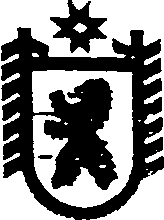 Республика КарелияАДМИНИСТРАЦИЯ СЕГЕЖСКОГО МУНИЦИПАЛЬНОГО РАЙОНАПОСТАНОВЛЕНИЕот  15  июня   2016  года    №  519СегежаОб  утверждении  Перечня  должностей  муниципальной  службы администрации Сегежского муниципального района, предусмотренного статьей 12 Федерального закона «О противодействии коррупции»В соответствии с пунктом 4 Указа Президента Российской Федерации от 21 июля . № 925 «О мерах по реализации отдельных положений Федерального закона «О  противодействии коррупции» администрация Сегежского муниципального района  п о с т а н о в л я е т:  	1. Утвердить прилагаемый Перечень должностей муниципальной службы  администрации Сегежского муниципального района, предусмотренный статьей 12 Федерального закона от 25 декабря . № 273-ФЗ «О противодействии коррупции».	2. Управлению делами администрации Сегежского муниципального района (Г.Д.Репешова) ознакомить заинтересованных муниципальных служащих с настоящим  постановлением.	3. Отделу информационных технологий администрации Сегежского муниципального района (Т.А.Слиж) обнародовать настоящее постановление путем размещения официального текста настоящего постановления в информационно-телекоммуникационной сети «Интернет» на официальном сайте администрации Сегежского муниципального района  http://home.onego.ru/~segadmin. Глава администрацииСегежского муниципального района                                                                   И.П.ВекслерРазослать: в дело, УД.Утверждёнпостановлением администрацииСегежского муниципального района        от  15   июня  2016   г.  №  519ПЕРЕЧЕНЬдолжностей муниципальной службы администрацииСегежского муниципального района, предусмотренный статьей 12Федерального закона «О противодействии коррупции»Должности муниципальной службы администрации Сегежского муниципального района, включенные в пункт 1 постановления администрации Сегежского муниципального района от 24 февраля  2016  г. № 120 «Об утверждении Перечня должностей муниципальной службы в администрации Сегежского муниципального района, при назначении на которые граждане и при замещении которых муниципальные служащие обязаны представлять сведения о своих доходах, расходах, об имуществе и обязательствах имущественного характера, а также сведения о доходах, расходах, об имуществе и обязательствах имущественного характера своих супруги (супруга) и несовершеннолетних детей». -----------------